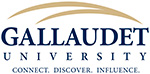 Stage 1: New Program Preliminary Proposal Review FormName of Proposed Program: _____________________________________Date of Review: _______________________________________________________Name of Reviewer:____________________________________________________Role of Reviewer:  Provost     Budget    Director  Faculty   Dean     Other____________            How well does the information in the Rationale do the following:How well do the Goals do the following:Additional Comments:								See back of form for decisionA New Program Feasibility Study SHOULD  or SHOULD NOT  be developed for this NewProgram proposal.  (circle one). If a New Program Feasibility Study (Stage 2 Proposal) is NOT recommended the Stage 1 proposal can be considered a second time if the proposal is significantly strengthened.    CriteriaInadequately       0 Minimally     1Adequately      2 Provide clear and convincing reasons as to why this program is important nationally, internationally, and/or to Gallaudet. Convincingly argues that this program responds to a needs and current and potential strengths. Provide strong supports in support of the argument with references for these supports.   CriteriaInadequately       0 Minimally     1Adequately      2 Show consistency with Gallaudet’s mission? Provide broad statements of the kinds of learning we hope students will achieve.Provide statements of long range intended outcomes of the program and its curriculum. 